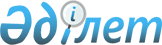 Об утверждении перечня декретированной группы населения, подлежащей гигиеническому обучениюПриказ Министра здравоохранения Республики Казахстан от 15 декабря 2020 года № ҚР ДСМ-268/2020. Зарегистрирован в Министерстве юстиции Республики Казахстан 20 декабря 2020 года № 21812
      В соответствии с пунктом 1 статьи 96 Кодекса Республики Казахстан от 7 июля 2020 года "О здоровье народа и системе здравоохранения", ПРИКАЗЫВАЮ:
      1. Утвердить прилагаемый перечень декретированной группы населения, подлежащей гигиеническому обучению.
      2. Комитету санитарно-эпидемиологического контроля Министерства здравоохранения Республики Казахстан в установленном законодательством Республики Казахстан порядке обеспечить:
      1) государственную регистрацию настоящего приказа в Министерстве юстиции Республики Казахстан;
      2) размещение настоящего приказа на интернет-ресурсе Министерства здравоохранения Республики Казахстан;
      3) в течение десяти рабочих дней после государственной регистрации настоящего приказа в Министерстве юстиции Республики Казахстан представление в Юридический департамент Министерства здравоохранения Республики Казахстан сведений об исполнении мероприятий, предусмотренных подпунктами 1) и 2) настоящего пункта.
      3. Контроль за исполнением настоящего приказа возложить на курирующего вице-министра здравоохранения Республики Казахстан.
      4. Настоящий приказ вводится в действие по истечении десяти календарных дней после дня его первого официального опубликования.
      "СОГЛАСОВАН"
Министерство национальной экономики
Республики Казахстан Перечень декретированной группы населения, подлежащей гигиеническому обучению
      1. Работники и (или) лица, имеющие контакт с пищевыми продуктами в процессе их производства, хранения, реализации, утилизации, уничтожения и при транспортировке их на всех видах транспорта, в том числе работники по санитарной обработке и ремонту инвентаря, оборудования.
      2. Работники объектов образования (учителя начальных классов общеобразовательных школ; учителя начальных классов, воспитатели и помощники воспитателя объектов образования и воспитания с проживанием детей и подростков всех видов; технический персонал).
      3. Работники детских оздоровительных (круглогодичные, сезонные) и санаторных объектов.
      4. Работники дошкольных организаций всех видов (типов) и домов ребенка.
      5. Работники объектов здравоохранения и медико-социальной реабилитации (младшие медицинские сестры; работники прачечных; работники, имеющие контакт с пищевыми продуктами).
      6. Работники в сфере обслуживания пассажиров (проводники пассажирских поездов, бортпроводники речного, морского транспорта и авиатранспорта).
      7. Работники водопроводных сооружений и сетей, связанные непосредственно с подготовкой питьевой воды, обслуживанием водопроводных сооружений и сетей.
      8. Работники в сфере бытового обслуживания (бани, сауны, бассейны, спортивно-оздоровительные организации, парикмахерские, косметологические салоны, прачечные, химчистки, гостиницы, хостелы).
      Примечание: Перечень декретированной группы населения, подлежащей гигиеническому обучению формируется в соответствии с программами гигиенического обучения декретированных групп населения, определяемыми в Правилах гигиенического обучения лиц декретированной группы населения, утвержденных приказом Министра здравоохранения Республики Казахстан от 16 ноября 2020 года № ҚР ДСМ-195/2020 (зарегистрирован в Реестре государственной регистрации нормативных правовых актов под № 21654).
					© 2012. РГП на ПХВ «Институт законодательства и правовой информации Республики Казахстан» Министерства юстиции Республики Казахстан
				
      Министр здравоохранения
Республики Казахстан 

А. Цой
Утвержден приказом
Министр здравоохранения
Республики Казахстан
от 15 декабря 2020 года
№ ҚР ДСМ-268/2020